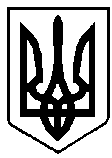 УКРАЇНАРІВНЕНСЬКА ОБЛАСТЬм. ВАРАШР О З П О Р Я Д Ж Е Н Н Яміського голови10   червня   2021 року				                                    № 163-рПро нагородження грамотою виконавчого                                                          комітету міської ради та грошовою винагородою За вагомий внесок у відродження, збереження, популяризацію та збагачення національної культури, активну громадську позицію, значний особистий внесок в розвиток народного аматорського мистецтва та з нагоди   15-річчя створення народного аматорського хорового колективу імені Федора Гощука, відповідно до Положення про Грамоту виконавчого комітету Вараської міської ради, затвердженого рішенням Вараської міської ради 19.10.2018 № 1169, рішення Вараської міської ради від 15.12.2020 № 35 «Про затвердження міської програми з відзначення до державних, професійних та місцевих свят, ювілейних дат, заохочення за заслуги перед Вараською міською територіальною громадою на 2021-2025 роки», протоколу засідання комісії з питань нагородження виконавчого комітету Вараської міської ради від 10.06.2021 № 1100-ПТ-04-35-10-21, враховуючи лист департаменту культури, туризму, молоді та спорту виконавчого комітету Вараської міської ради  від 08.06.2021 № 17/2021, керуючись пунктом 20 частини четвертої статті                        42 Закону України «Про місцеве самоврядування в Україні»:	  1. Нагородити,  учасників народного аматорського хорового колективу імені Федора Гощука, грамотою виконавчого комітету міської ради та грошовою винагородою в розмірі 500,00 (п’ятсот) гривень кожного:            Бублика Івана Івановича           Іщук Тетяну Леонідівну           Харів Марію Юхимівну.           2. Відділу бухгалтерського обліку та звітності виконавчого комітету Вараської міської ради провести відповідні розрахунки в межах вимог чинного бюджетного законодавства України згідно з пунктом 1 цього розпорядження.           3. Контроль за виконанням розпорядження залишаю за собою.В.о. міського голови			                                Михайло ВОЛИНЕЦЬ